            Муниципальное автономное общеобразовательное учреждение«Лицей города Троицка»Сценарий выпускного бала.«До свидания, детский сад».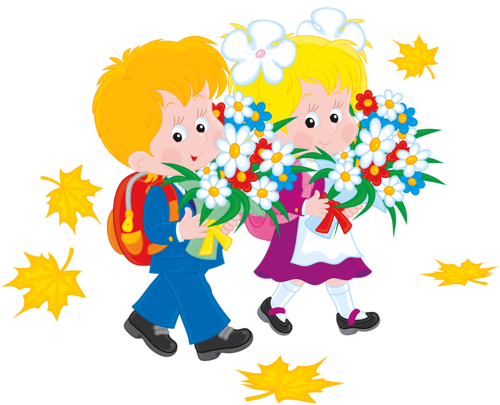 Составила педагог дополнительногообразования Любимова Алла Алексеевна Дети под музыку выходят в зал и выстраиваются перед зрителями. Воспитатель:Сегодня грустный и печальный деньПрощаетесь вы с нашим детским садомВ последний раз зашли вы в эту дверьКак жаль, и всё ж грустить не надоДрожит пусть голос от волненьяВстречает вас улыбкой зал.Ведь это праздник ваш  последний.И  первый выпускной ваш бал,Сегодня в час торжественный прощанья Хотим мы от души вам  пожелатьИдти вперёд пусть школа даст вам знаньяНо сад родной не надо забыватьДети:Выпускной наш первый балВ школу мы пойдём учиться,И пришли сегодня в зал,С детским садиком проститься.Наш сад немного приуныл,И мы грустим совсем немного.Ведь день прощанья наступил.И ждёт нас дальняя дорогаЛучик солнышка с утра,В школу всех ребят разбудит.Но свой детский сад всегда,Первоклассник помнить будет.Здесь считать учили нас,Много сказок прочитали,Но пора нам в первый класс,Мы уже большими стали.Никогда мы не забудемНаш дошкольный островокДетский садик наш уютныйТёплый светлый теремокДети исполняют песню «До свидания Детский сад»                                                               Девочка:Шесть лет мне исполнилось в этом годуТеперь я большая - учиться иду.Мне ранец купили красивый, блестящийТетрадки и ручки, пенал настоящийЯ буду стараться, не  буду лениться,Я очень довольна, что я ученица.Под музыку в зал вбегает мальчик в костюме Буратино,Буратино:Подождите, подождите, В школу вы меня возьмитеЯ уже подрос немного И с ребятами знаком.Надоело быть игрушкойБыть хочу учеником.Воспитатель: Буратино, ты собрался идти в школу, а знаешь ли ты, что в школу надо идти подготовленным.Буратино: А я, подготовился, вот и портфельчик собрал.Воспитатель: Очень даже интересно посмотреть Буратино, что же ты положил в свой портфель?Буратино:Зря я время не терял,Всё скорей в портфель кидал,Кубики, тарелки, чашки,Разноцветные бумажки,Пирамидки, погремушки,В общем, все свои игрушки.Воспитатель: Разве игрушки надо брать с собой в школу, вот послушай тебе расскажут ребята, что надо положить в портфель первоклассника.Ребёнок:Я сегодня рано встал, Я портфель свой собиралУ меня тут всё в порядке,Книги ручки и тетрадки,Есть линейка, карандаш,Краски, кисточки, гуашьВсё что нужно положил,Ничего я не забылВоспитатель: вот это настоящий портфель первоклассника, там лежат тетради и учебники, а игрушки ребята оставят дома Буратино показывает на стульчики в центре зала, где сидят дети переодетые в игрушки.Буратино:А это, что?Тут на стульях куклы в рядВместе с тиграми  сидятВот  слонёнок и зайчишкаИ такой красивый  мишка.Кто игрушки бросил тут Или в школу их возьмутВоспитатель: эти игрушки останутся в детском саду, а посадили их в зале, что бы ребята могли с ними проститься, вот садись и посмотри.Дошкольное детство уходит однажды,И это сегодня почувствует каждый.Вы в школу пойдёте скоро учиться,С игрушками вам придётся проститься.Оставьте на полке и куклу и зайку.Теперь у них будут другие хозяйкиДети-игрушки:Мы весёлые игрушки,Куклы мишки и петрушки.С нами вы всегда дружили,Очень, очень, нас любили.Мы пришли проститься с вами И пришли вам пожелать.Лишь четвёрки и пятёрки,На уроках получать. И сегодня здесь для вас Станцуем мы в последний разДети исполняют танец игрушек.Под музыку остальные дети с игрушками садятся на ковре.В ранцах новые тетрадки,Ручки и карандаши.До свидания лошадки,Мы уже не малыши.Нам теперь не до игрушекСкоро в школу мы пойдёмСоберём мы  все игрушкиВ ясли детям отнесём Деревянную посуду Отдавать пока  не буду.Заяц нужен мне самой,Ничего, что он хромоА медведь измазан слишкомКуклу жалко отдавать,Вдруг достанется мальчишкамЕё могут поломатьПаровоз, зачем им нужен,Он плахой, без колеса.И потом нам тоже нужноПоиграть хоть полчаса.С вами милые машинкиМне расстаться, силы нетОчень жалко, что в портфелеДля игрушек места нет.Мы споём вам на прощанье,С вами вместе погрустим.До свиданья. До свиданья.Мы ещё вас навестим.Дети исполняют песню « Прощание с игрушками»Буратино:Эй, ребята, не грустите!В школу вы меня возьмите.Я похож ведь на мальчишкуСпрячусь в ранце я за книжкойВ класс тихонько проберусь И под партой затаюсь.Дети:Нет игрушкам места в школе.Там учебникам раздолье.В школе  будешь нам мешать,Дисциплину нарушать.На уроке быть должна ,Как известно – Тишина.Буратино: Ну а если переменаЧем займётесь вы друзья?Вам на школьной переменке,Будет скучно без меня.Дети:Мы теперь уже большие,Нам в игрушки не играть,Если скучно станет в школе, Будем петь и танцевать. С вами тоже мы сейчас  Станцуем здесь в последний раз.         Дети исполняют танец с игрушками.Воспитатель: вот мы и простились с нашими игрушками. С ними будут играть малыши, которые придут на смену вам. А вас ждёт школа и первый класс.Ребята слышите музыка, это к нам на праздник пришли гости, давайте встретим их аплодисментами.В зал входит волшебник –недоучка.Волшебник:Я великий чародей, волшебник я с пелёнокОбожаю всех детей, сам в душе ребёнок.К вам на бал пришёл сегодня Чтоб у ёлки новогодний, с новым годом вас поздравить  На весь свет себя прославить.Воспитатель: Постой, господин волшебник, новый год давно прошёл, на улице месяц май.Волшебник: И правда, весна. А, это я  сценарии перепутал, минуточку, сейчас всё исправим. ( роется в портфеле) - Это не то, это, вам ещё рановато, так. так, А может день рожденье?Воспитатель:  нет, не день рождения, у нас сегодня выпускной балл, мы своих дошколят провожаем в школу.Волшебник: Ну, конечно это балл, ( про себя) как это я сразу не догадался,  Это я пошутил, мы волшебники такие шутники.Воспитатель: а может ты и не волшебник вовсе, а  подозрительная личность.Волшебник:  И не какая не личность. У меня, между прочим,  диплом имеется, тут в портфеле.Воспитатель: очень бы хотелось на него взглянуть, какие там отметки.Волшебник: И чего на них глядеть, отметки как отметки.Воспитатель:  да отметки разные бывают, если ты, лентяй и недоучка, то  тогда ты -двоечник. А если трудолюбивый и старательный, то тогда - отличник.Волшебник: никакой я недоучка, я отличник, вот. ( прячет портфель за спину)Воспитатель:  Хорошо, поверим, что ты волшебник, а чудеса ты делать  умеешь?Волшебник: ещё не пробовал, но  у меня есть волшебная палочка,  к ней и инструкция прилагается. Вот она, сейчас прочитаем,  как ей пользоваться.Посмотрите на превращаемый предмет. Так ( смотрит на воспитателя)Воспитатель: Не надо на меня смотреть, я не превращаемый предмет.Волшебник: Хорошо буду смотреть на портфель.Надо палочкой взмахнуть – так.И один разок чихнуть – так.Топнуть, хлопнуть, покрутиться,Волшебство вмиг сотвориться.              ( музыка)Ну, вот я же сказал, ничего особенного, почихай, помаши, и дело в шляпе. Воспитатель:  где же волшебство?Волшебник: ( смотрит на портфель) Да это просто предмет не превращаемый, старьё ( бросает за дверь, ) - вот там ему и место. ( за дверью - ОЙ!)Воспитатель:  кто-то там ойкнул.Волшебник: Да, это мой портфельчик в кого ни будь попал, вот умора.( входит двойка с портфелем трёт лоб)Двойка:  кто это тут вещами разбрасывается? Волшебник: Кто это страшная тётка?Двойка: да какая я  тебе тётка, погляди на меня хорошенечко, это же я,  честно заслуженная тобою двоечка. Волшебник: Моя двойка? Караул.Двойка: Ну  вот признал меня, а то тётка, тётка,  сколько времени пылилась в твоём дипломчике, а ты молодец, взял и  оживил меня. Эх, теперь мы с тобой таких дел наделаем, пошалим на славу, мы двойки такие шалуньи. А чего это ты, перепуганный  какой-то, не робей, давай сюда твою волшебную палку, эх щас начудим.Волшебник ( прячется за воспитателя) тётенька воспитатель, выручайте меня. Я с волшебством что-то напутал, и двойку оживил, она теперь такое натворит, я её знаю.Воспитатель: А как она оказалась в твоём портфеле, ты же отличник?Волшебник: мне стыдно, но я вас обманул.Воспитатель: хорошо, что тебе стыдно, мы поможем тебе с двойкой справитьсяДвойка: Ой. ой. что это там, против меня заговор плетёте, да я вас сейчас всех в единицы превращу, где тут моя палочка, -  Ну-ка палочка давай всех в единицы превращай. Не работает, Так вот же инструкция, сейчас разберёмся,  ( крутит листок)Волшебник: видите какая она вредная, это хорошо, что она читать не умеет, и инструкцию не прочтёт.Воспитатель: Нет, с ней не силой, а знаниями надо бороться. По какому предмету у тебя двойка?Волшебник: по родной речи, я не смог написать правильно слово «Родина». Я и слово такого не слышал, как я мог его написать, вот мне двоечку и поставили.Ведущий: а ещё хочешь стать волшебником, а главное слово не знаешь. Я думаю ребята, мы должны рассказать горю-волшебнику, что такое Родина.Старый двор берёзки молодыеХоровод кудрявых тополейЭто всё страна моя Россиямилый образ Родины моей.Ты Россия милая РоссияНет земли прекрасней и мелейЧем гляжу я дольше в дали синиеТем моя любовь к тебе сильней.Звучит музыка мальчик играет на дудочке, девочки входят в зал и занимают свои места на ковре, садятся на коленки )На лесной поляночкеСветится беляночкаСтройная ядрёная Деревце зелёноеНалилась берёзкаСнеговой водицейВетер растрепал ей Длинные ресницыБелая рубашкаТёмные сапожкиИ на каждой веточке Жёлтые  серёжкиСкоро закудрявитсяЗелёная причёскаДо чего красиваяРусская берёзка.Девочки исполняют хоровод» Берёзка»После танца мальчики выходят и встают между девочками. Дети исполняют частушки                            Балалаечка играет,Балалаечка звенит.Балалайка заиграет,Сразу  сердце заболит.                           Охань ахоньки, пусть ещё мы махоньки                           Пусть любви не знаем, но уже страдаем.На берёзе все листочкиЯркие зелёные.Все мальчишки  нашей группыВ девочек влюблённые.Эх, какая наша КсюшаКраше не бываетСаша, Ваня и Алёшка Все по ней страдают.Стороной обходит ЛизаГоворит росточком малЯ на стульчик встал и выросНе удержался и упал.У меня портфель тяжёлыйСил не хватит чтоб поднятьКак же Вику после школы Домой буду провожатьВ саду нравилась мне ОляЯ вздыхал по ней тайкомПро любовь теперь забудуБуду я учеником.За Наташкой я сижуУкрадкой на неё гляжу.Пышная опрятнаяНа личико приятнаяЛюбовался я на ЛеруЯ сидел с ней целый годА теперь тоска заелаЛера в класс другой идёт.И кроватки рядом с Лизой С ней я пел и танцевалИ мечтал, что Лизу в щёчкуНа прощанье целовал.На берёзе все листочки.Зеленее с каждым днёмЖдёт с девчонками  разлука Учиться в школу мы  пойдёмДевочки:Ох страдали так страдали,Слёзы капали из глаз.Ну-ка слёзы утирайте,     Заждались девчата васМальчик:  Звонче музыка играй,           Позадорней плясовую выбирай.           Что бы сердцу было весело у нас,           Что б пустились сами ноги в пляс.Дети исполняют плясовую « Барыя»         Много сказочных мест у России,          Городов у России не счесть.          Может где-то бывает красивей,          Но не будет красивей чем есть.Дети исполняют песню о РодинеВоспитатель: ну, что понял, что такое Родина, Волшебник:  я понял – это что –то родное и близкое и самое любимое.Двойка -  правильно – это я твоя Родина я самое дорогое, что у тебя есть,  ты должен меня любить и беречь.Волшебник: Горе ты моё а не Родина, я до тебя доберусь, а ну, верни мне мою палочку.Двойка – а ну-ка отними! ( убегает)Волшебник: Ух вредина, доберусь я до тебя.Воспитатель: давай горе –волшебник,  лучше исправим твою двойку, пока она не натворила, что ни будь. Волшебник:  а как её исправить?Ведущий: надо написать слово Родина. Ребята помогут тебе  составить это замечательное слово, а ты его прочитаешь и запомнишь.Двойка:  подумаешь, помощники нашлись, вот сейчас как палкой махну. И чего это она не работает, эх сама справлюсь.Волшебник: ничего двоечка, настал твой последний час, сейчас мы тебя исправим.Двойка - ничего у вас не получиться. Я неисправимая.Волшебник: а вот и поглядим, какая ты не исправимая.Воспитатель: обращается к ребятам: Тут у нас лежат буквы, кого я  буду вызывать, подходит и ставит нужную букву, что бы получилось слово, всем понятно, тогда начнём.а ты волшебник недоучка читай. правильно ли ребята составляют слово.( проводится задание)Двойка – ишь, что выдумали, а я вам все буковки-то перемешаю. ( первый ученик ищет букву в общей массе) -  Ну положи буковку, эх ты ну погоди. в школе тебе без меня не обойтись.   ( каждому ребёнку  своё) - Ни эту букву, а вон ту, желтенькую. - Ты же хороший мальчик, давай с тобой дружить, будешь двоечником, только поставь не ту буковку. итдОй плохо мне, я кажется похудела. Ой, а где же двоечка моя, она исчезла.( с костюма убирается цифра два и остаётся просто ткань)Волшебник:  посмотрите, двойка –то исчезла, остался чистый лист бумаги.Двойка: теперь я кто? Я что, никто, просто бумажка. Ни хочу быть бумажкой, ( волшебнику) верни мне мою двоечку.Волшебник:  не верну, я ни хочу быть двоечником.Воспитатель:  ты же волшебник, можешь сотворить волшебной палочкой любую отметку.Волшебник: я ещё не настоящий волшебник, когда  выучусь и получу заслуженную пятёрку, тогда и буду творить настоящие чудеса. Воспитатель: Молодец, это настоящий ответ хорошего человека, а мы с ребятами тоже не волшебники, и только пойдём учиться в школу, но мы можем сделать чудо своими руками. Мы разукрасим этот чистый лист бумаги и подарим тебе на память.Двойка: это что, я буду подарком? Вот здорово, рисуйте скорей.Задание: ребята давайте возьмём эти кусочки аппликации и наклеим на это чистый лист. ( по одному) Дети приклеивают на фартук к двоечке цветы Двойка – как красиво, я теперь кто, поздравительная открытка? мне нравиться быть открыткой. – «Дорогой волшебник прими меня, красивую открытку, это тебе от ребят.»Волшебник:  спасибо ребята, я никогда вас не забуду, и обязательно приду к вам на праздник, но только уже в школу. А на прощание примите от меня эти воздушные шарики, они не волшебные, но я их вам дарю от чистого сердца. До встрече в школе! до свидания , ребята. Двоечка – только ты не сильно беги,  а то я ещё не просохла.  ( убегает)Воспитатель:  Ну вот, ребята, не заметно пролетело время, а нам с вами уже  надо прощаться. Под музыку  дети выстраиваются на ковре.дети:Любой из нас сегодня очень радМы в школу поступаем все учитьсяПоследний раз пришли мы в детский садПришли, чтоб навсегда проститься.Не печальтесь, нам ведь тоже грустноТолько слёзы нынче не нужныЗавтра в садик прямо в нашу группуК вам придут другие малыши. А сегодня говорим всем,  до свиданья,  Не грустите, улыбнитесь на прощанье.  И  здесь, сейчас для всех для вас.  Исполним мы  прощальный вальс.Дети исполняют песню « Прощальный вальс»   Воспитатель:                  Быстро незаметно пролетели               Все четыре года, день за днём.               Вы были малыши, теперь вы  повзрослели.               И скоро в школу мы вас поведём.                    Что сказать вам на прощанье               В этот трогательный час               Чтоб исполнились желанья               И мечты сбылись у вас.              Что бы шли по жизни смело               За любое брались дело               Что бы вы с пути не сбились               Что бы вами все гордились               Стройте, пойте и дерзайте               Но про нас не забывайте.Дети:          Ты нас принял малышами          Детский садик  наш  родной          Мы теперь большими стали          И прощаемся с тобой          Не грусти наш детский сад           Наш родной любимый дом          Для тебя мы на прощанье          Эту песенку поём.           Дети исполняют песню « Мы теперь уже большие»дети:         Сегодня в зале много вас         Знакомых, добрых, милых         Кто нас учил читать писать         Кто тратил время, силы         Спасибо всем, кто нас растил         Заботился прилежно         Кто нам любовь свою дарил,         Кто нас лелеял нежно.         А главное сказать хотим         Спасибо воспитателям         На нас вы столько знаний, сил,         Своей души затратили         Наш милый садик, не скучай         Расти других ребят         Ну и немного вспоминай         Нас, бывших дошколят.Дети исполняют песню До свидания детский сад».Москва, г.Троицк, ул.Школьная, д.10Аhttp://lyctroicka.mskobr.ru/                                            Тел./факс 8(495) 851-00-56                                          e-mail: trlyceum@gmail.com